SILA TANDATANGAN DI DALAM RUANG YANG DISEDIAKAN UNTUK PERAKUAN	         			TANDATANGAN(Please sign at the space provided for the recommendation)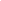  											     (Signature)Saya memperakukan bahawa pelajar layak untuk (Sila tanda pada kotak berkenaan)/I recommend that the student is qualified for (Please tick in appropriate box) P1)	Cadangan penyelidikan diterima;		The research proposal is accepted; …………………………………………………………….       	      ________atau (or)   Cadangan penyelidikan diterima dengan pembetulan. Butiran pembetulan diberikan di bawah; (The research proposal is accepted with amendments. Details of  amendments are given below;								 P2)	Pembetulan perlu disahkan oleh Penyelia dalam tempoh satu (1) bulan;		Corrections need to be verified by Supervisor(s) within one (1) month;………………….....       	      ________atau (or)	P3)	Pembetulan tanpa pembentangan dan perlu disahkan oleh pemeriksa dalam tempoh		satu (1) hingga tiga (3) bulan;		Corrections without presentation and need to be verified by examiners within 		one (1) to three (3) months;……………………………………………………………………...       	      ________atau (or)	P4)	Pembetulan perlu disahkan oleh pemeriksa dalam tempoh tiga (3) hingga enam (6) 		bulan dan pembentangan semula pada semester berikutnya;		Corrections need to be verified by examiners in three (3) to six (6) months and 		re-presentation proposal in the following semester;…………………………………………..       	      ________atau (or)  	P5)	Cadangan penyelidikan ditolak.  Pelajar perlu mengemukakan cadangan penyelidikan 		baharu (alasan penolakan diberi di bawah);		The research proposal is rejected. The student needs to submit and present 		a new proposal (the reasons for rejection are given below); ………………………………..	       	      ________Butiran pembetulan atau alasan penolakan cadangan penyelidikan (gunakan kertas tambahan jika perlu):(Details of amendments or reasons for rejection of the research proposal (use additional pages if necessary):………………………………………………………………………………………………………………………………………………………….………………………………………………………………………………………………………………………………………………………….Sila berikan ulasan dan penilaian terhadap perkara-perkara berikut sebagai asas perakuan. (Please provide comments and assessment on the following items as the grounds for recommendation)*Skala pengukuran seperti berikut:*Scale of assessment as follows: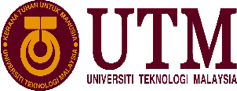 SEKOLAH PENGAJIAN SISWAZAH
SCHOOL OF GRADUATE STUDIES SPS/04/2023/Pind.1/2023Tarikh Kuat kuasa : 01.10.2023BORANG LAPORAN PEMERIKSA PENILAIAN PERINGKAT PERTAMA BAGI SARJANA PENYELIDIKAN/ DOKTOR FALSAFAHEXAMINER’S REPORT FORM ON FIRST-STAGE ASSESSMENT FOR MASTER OF PHILOSOPHY/ DOCTOR OF PHILOSOPHYSPS/04/2023/Pind.1/2023Tarikh Kuat kuasa : 01.10.2023Nama Calon	     :(Name of Candidate)Tajuk Cadangan Penyelidikan	   :(Title of Research Proposal)Fakulti	                    :(Faculty)Nama Pemeriksa      :   (Name of Examiner)12345Sangat LemahVery WeakLemahWeakMemuaskanSatisfactoryBaikGoodCemerlangExcellentTajuk Cadangan Penyelidikan (Title of Research Proposal)Permasalahan Penyelidikan (Research Problem)PLO1 (AKW): Candidate demonstrates critical understanding on Research Problem*Skala pengukuran/Scale of assessment:                         1		2	3	4	5Persoalan dan Objektif Penyelidikan (Research Objectives & Questions)PLO1 (AKW): Candidate demonstrates critical understanding on Research Objectives & Questions*Skala pengukuran/Scale of assessment:                         1		2	3	4	5Skop Penyelidikan (Research Scope)PLO1 (AKW): Candidate demonstrates critical understanding on Research Scope*Skala pengukuran/Scale of assessment:                         1		2	3	4	5Kepentingan Penyelidikan (Significance of Study)PLO1 (AKW): Candidate demonstrates critical understanding on Significant of Study*Skala pengukuran/Scale of assessment:                         1		2	3	4	5Kajian Literatur (Literature Review) PLO1 (AKW): The literature review is very comprehensive and describes relevant material *Skala pengukuran/Scale of assessment:                         1		2	3	4	5PLO2 (CG): The literature review is critically connected with the purpose of the study *Skala pengukuran/Scale of assessment:                         1		2	3	4	5Metodologi/Bahan/Reka Bentuk dan Kaedah (Methodology/Material/Design and Methods) PLO3 (PS): Candidate demonstrates a good mastery of practical skills and scientific skills through methodology/material/design and methods to solve complex research problems.*Skala pengukuran/Scale of assessment:                         1	2	3	4	5Jangkaan Penyelidikan/Keputusan Awal (Expected Findings/Preliminary Results)Gaya Penulisan (Writing Style) PLO5 (CS): Communicate effectively through writing the knowledge, skills, ideas, and research idea to peers, scholarly communities, and societies.*Skala pengukuran/Scale of assessment:                         1		2	3	4	5Lain-lain ulasan (Other comments)